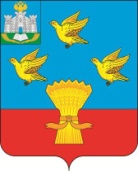 РОССИЙСКАЯ ФЕДЕРАЦИЯОРЛОВСКАЯ ОБЛАСТЬЛИВЕНСКИЙ РАЙОННЫЙ СОВЕТ НАРОДНЫХ ДЕПУТАТОВРЕШЕНИЕ                      2021 года                                                                       №  - РС      г. ЛивныО создании комиссии по депутатской этикеЛивенского районного Совета народных депутатов Орловской области        В соответствии с Уставом Ливенского района Орловской области, Регламентом Ливенского районного Совета народных депутатов Орловкой области, руководствуясь Положением о комиссии по депутатской этике Ливенского районного Совета народных депутатов Орловской области и правилах депутатской этики, утвержденной решением Ливенского районного Совета народных депутатов от 29 марта 2013 года № 18/191-РС, в целях совершенствования деятельности Ливенского районного Совета народных депутатов Орловской областиЛивенский районный Совет народных депутатов решил:   1. Создать комиссию по депутатской этике Ливенского районного Совета народных депутатов Орловской области и утвердить ее состав согласно приложению.     2. Признать утратившим силу решение Ливенского районного Совета народных депутатов от 26 января 2017 года № 6/67-РС «О создании комиссии по депутатской этике Ливенского районного Совета народных депутатов Орловской области».     3. Решение вступает в силу с момента его подписания.Председатель Ливенского районногоСовета народных депутатов                                                        М.Н. Савенкова                                                                                    Приложениек решению Ливенского районного                                                                                      Совета народных депутатовот                     2021 года №   - РССОСТАВ КОМИССИИ ПО ДЕПУТАТСКОЙ ЭТИКЕЛИВЕНСКОГО РАЙОННОГО СОВЕТА НАРОДНЫХ ДЕПУТАТОВ ОРЛОВСКОЙ ОБЛАСТИ1. Альянов Александр Иванович2. Найденова Светлана Анатольевна3. Потапов Игорь Николаевич4. Своротов Валерий Иванович5. Янзин Сергей Николаевич